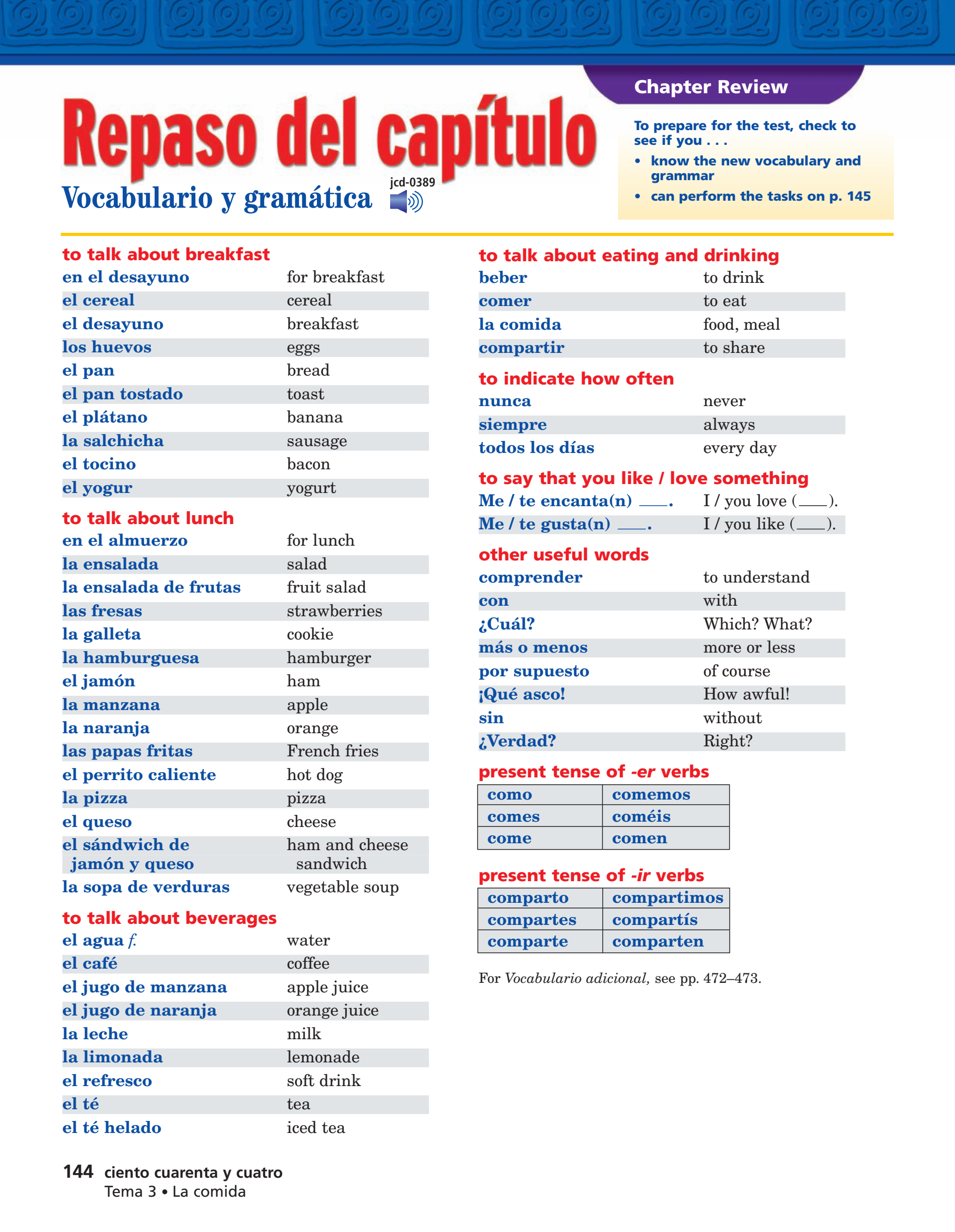 ¿Desayuno o almuerzo?Esp. 1 Cap. 3A
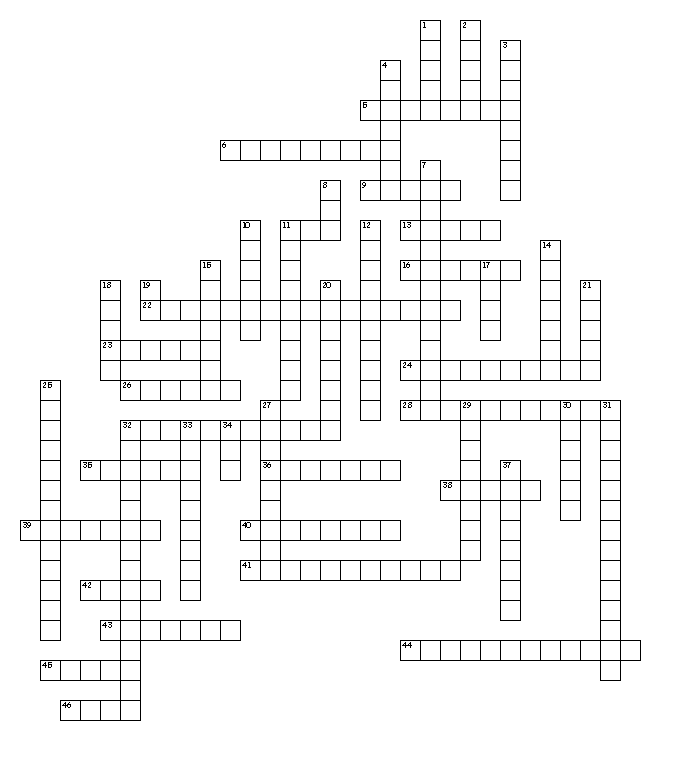 Horizontales5. iced tea6. more or less9. yogurt11. with13. to eat16. Right?22. fruit salad23. food, meal24. toast26. eggs28. french fries32. of course35. cereal36. orange38. to drink39. cookie40. salad41. hamburger42. Which? / What?43. always44. every day45. ham46. coffeeVerticales1. milk2. pizza3. lemonade4. how awful!7. apple juice8. without10. strawberries11. to share12. to understand14. apple15. banana17. water18. never19. tea20. soft drink21. cheese25. orange juice27. I love ____.29. lunch30. bacon31. vegetable soup32. hot dog33. sausage34. bread37. breakfast